目     次前言…………………………………………………………………………………………………Ⅲ1  范围………………………………………………………………………………………………12  规范性引用文件…………………………………………………………………………………1   3  要求………………………………………………………………………………………………14  试验方法…………………………………………………………………………………………55  检验规则…………………………………………………………………………………………56标志、包装、运输和贮存………………………………………………………………………67  订货单（或合同）内容…………………………………………………………………………78   附录A（规范性附录）银丝表面质量检验方法………………………………………………8 9   附录B（规范性附录）银丝放丝性能检测方法………………………………………………910 附录C规范性附录银丝线轴规…………………………………………………………1011附录D（规范性附录）银丝的丝材应力检验方法…………………………………………12前       言本标准按照GB/T1.1-2020给出的规则起草。本标准代替YS/T1105-2016《半导体封装用键合银丝》。本标准与原标准相比，主要有如下变化：本文件由中国有色金属工业协会提出。本文件由全国有色金属标准化技术委员会（SAV/TC243）归口本文件起草单位：烟台一诺电子材料有限公司、。。。。本文件主要起草人：林良、。。。。。本文件所代替的历次版本发布情况：——2016年首次发布，2022年第一次修订——本次为第一次修订半导体封装用键合银丝1范围本标准规定了半导体分立器件、集成电路、LED封装用键合银丝（以下简称银丝）的要求试验方法、检验规则、标志、包装运输和贮存质量证明书、订货单（或合同）等内容。本标准适用于半导体封装用键合银丝2规范性引用文件下列文件对于本文件的应用是必不可少的凡是注日期的引用文件，仅注日期的版本适用于本文件。凡是不注日期的引用文件，其最新版本（包括所有的修改单）适用于本文件。GB/T8750半导体封装用键合金丝GB/T10573有色金属细丝拉伸试验方法YS/T958银化学分析法铜、铋、铁、铅、锑、钯、硒和碲量的测定电感耦合等离子体原子发射光谱法GB/T 15072（所有部分）贵金属合金化学分析方法GB/T 15077贵金属及其合金材料几何尺寸测量方法3要求3.1产品分类3.1.1种类、牌号和银丝按化学成分分为普通银丝、。普通银丝5个牌号。种类、牌号和直径应符合表1的规定。表1种类、牌号和直径3.1.2标记年份、月份、、□□□□□□□□□                                             生产                                             生产                                             月份                                              年份3.2化学成分银丝化学成分应符合表2的规定表2化学成分3.3尺寸偏差3.3.1直径及其允许偏差银丝的直径及其允许偏差应符合表3的规定，毫米可不标记单位3.3.2 长度偏差单轴长度为500 m或其整数倍，单轴长度允许偏差±1%3.4力学性能银丝最小拉断力和伸长率应符合表3的规定。表33.5表面质量3.5.1银丝表面应清洁，无指痕，油污及锈蚀。3.5.2银丝表面应无拉伸润滑痕迹、颗粒附加物和其他沾污。3.5.3银丝表面应无刻痕、凹坑、划伤、裂纹，凸起、打折其他降低器件使用寿命的缺陷。3.5.4银丝表面应无氧化。3.5.5线轴形状应规则，表面应着色均匀，应平滑光洁，不应有毛刺、变形和妨碍银丝自由落下的附着物。3.6丝材应力3.6.1，允许银丝有不降低其使用功能的轻微卷曲。3.6.2银丝应无轴向扭曲。3.7绕丝要求3.7.1银丝应绕在规定线轴上，单层或多层绕线，线轴应符合附录C的规定。3.7.2单轴长度和绕丝方式应符合需方要求。3.7.3绕丝的始端和末端应明显标岀，丝的两端用彩色胶带粘贴紧，标志贴绿色为始端，红色为末端。3.8放丝性能银丝应顺畅地从线轴上自由放下，若有停点，平均每百米不超过1次。4试验方法4.1银丝化学成分的仲裁分析方法按GB/T 11067（所有部分）YS/T958GB/T 15072（所有部分）规定的方法进行。 4.24.3银丝的直径及其偏差测量按GB/T 15077规定的方法进行。4.4 银丝的力学性能测试按GB/T 10573规定的方法进行，试样标距为100 mm拉伸速度为10mm/min。4.5银丝的表面质量检验方法按附录A的规定进行。4.6银丝的丝材应力检验方法按附录D的规定进行。4.7丝绕丝检査采用目视检测。4.8银丝长度及其偏差测量方法按GB/T 8750附录E的规定进行。4.9银丝的放丝性能的检测方法按附录B的规定执行。5检验规则5.1检查与验收5.1.1银丝由供方质量检验部门进行检验，保证银丝质量符合本标准规定并填写质量证明书。5.1.2需方可对收到的银丝按本标准规定进行检验，如检验结果与本标准规定不符合时，应在收到产品之日起30日内向供方提出，由供需双方协商解决。如需仲裁，可委托双方认可的单位进行，仲裁取样在需方共同进行。5.2组批银丝应成批提交验收，每批由同一炉、型号及同一直径的产品组成。5.3检验项目每批银丝应进行化学成分、直径、长度、力学性能、表面质量、丝材应力、绕丝和放丝性能等项目检验。 如果需方有其他特殊要求，可由供需双方协商解决。5.4取样取样规则及数量应符合表5的规定。表5取祥5.5检验结果判定5.5.1化学成分检验不合格判该批产品不合格。5.5.2产品力学性能、直径、长度、表面质量、丝材应力及放丝性能中的任意一项不合格，判该批产品不合格。5.5.3绕丝不符合要求时判该轴产品不合格。5.5.4表面质量不合格，判该批产品不合格，但经供需双方商定，可允许对该批产品的表面进行逐轴检验，合格者重新组批交货。6 标志、包装、运输和贮存6. 1 标志6.1.1在检验合格产品的包装箱上应作如下标志：a）供方名称；b）其他需方所要求的项目。6.1.2产品标签应有如下内容：a）供方名称；b）型号；c）直径；d）拉断力、伸长率；e）数量；f）批号；g）生产日期、失效日期；h）其他。6.1.3外包装箱上要求标明“易碎物品心防潮”和“向上”标志。6.2包装6.2.1包装用的塑料盒要求6.2.1.1线轴放人塑料盒内不能松动。6.2.1.2塑料包装盒要有一定的强度，并有防尘的作用.6.2.2外包装要求将塑料盒整齐的排在纸箱内，盒与箱之间加垫整齐的海绵或气泡膜塞紧，确保银丝不能从盒内松脱6.3运输6.3.1严禁同化学活性物质及潮湿性材料混装在一起6.3.2 搬运和装卸时应注意轻拿轻放，以防产品碰伤。6.4贮存贮存温度：16 ℃~26℃	湿度20%〜60%。贮存时间：建议自生产日起12个月内使用，并保持真空状态良好6.5证明书质量证明书应包括以下内容：a）	供方名称；b）	需方名称；c）	合同号；d）	产品名称；e）	产品型号；f）	产品批号；g）	化学成分；h）	力学性能（拉断力、伸长率；i）	単轴长度及总长度；j）	检验员印章及检验部门印章；k）	出厂日期；1 ）其他需方要求的项目。7 订货单（或合同）内容订购本标准所列产品的订货单（或合同）应包括以下内容：a）	供方名称；b）	需方名称；c）	订货单号或合同号；d）	产品名称；e）	产品型号；f）	单轴长度及总长度；g）	到货日期；h）	本标准编号或需方釆购规范编号或其他需方要求的项目附录A
（规范性附录）
银丝表面质量检验方法A. 1方法原理在聚光灯下通过显微镜检验细丝表面质量A.2检验设备A.2. 1显微镜。A.2.2聚光灯。A.2.3可旋转及左右移动的线轴座。A.3检验方法A. 3.1将绕有银丝的线轴放置到线轴座上。A. 3.2调整线轴座的位置，使线轴处在显微镜的视场中，使光源满足检测。A. 3.3调整光源的位置，光线以与水平呈大致45°的角度投射到线轴上。A. 3.4将显微镜的放大倍数调整到18倍或以上。A.3.5调节线轴的位置和显微镜的焦距，使银丝清晰可见。3.6从线轴的左边界或右边界开始，以线轴的轴线为中心缓慢旋转360°从目镜中进行检査。3.7使线轴沿其轴线平缓移动一个视场的宽度，继续检査，直到整个线轴表面被观察为止。A. 3.8从线轴座上取出线轴，结束检査。附录B（规范性附录）
银丝放丝性能检测方法B. 1检验设备放丝架；放丝室。B.2检验步骤B.2.1使线轴轴线平行于地面置于放线架上，见图B. 1放丝架须位于无风无静电的放丝室内，避免因 风速和静电对银线放丝性能的影响。B. 2. 2根据所测银丝的直径选择放丝架的高度（沿线轴轴线中点至底部的距离），φ18 μm〜φ29μm的为 500 mm±30 mmφ30μm〜φ70μm的为 380 mm±30 mm。B.2. 3将银丝轴向固定在放线架上，用镊子揭掉始端胶粘，拉出50 mm〜100mm的银丝，松开镊子使 银丝自由下落，旋转银丝线轴，银丝应自由下滑放线B.2.4记录停点的个数，且应区别是否为线轴或胶粘的原因。B.2.5由于线轴轴缘及轴缘上的胶粘残留影响而造成的停点，可以不作为停点计数，但由于线轴轴面及轴面上的胶粘残留而造成的停点应计数在内。单位为毫米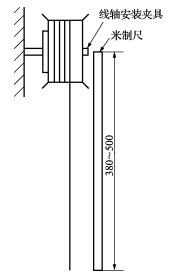 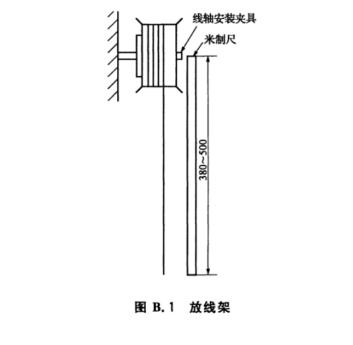 附录C
(规范性附录)
银丝线轴规定表C.1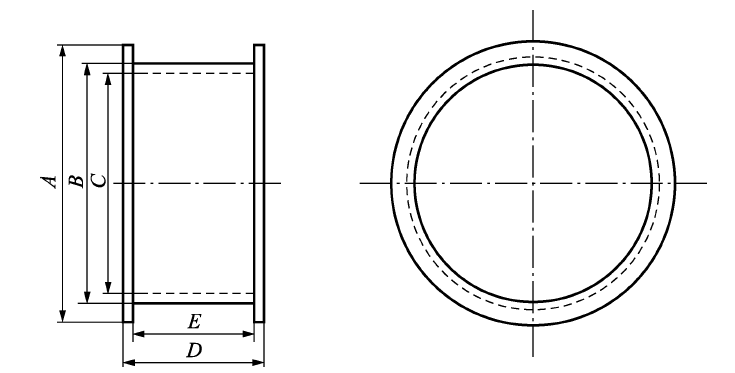 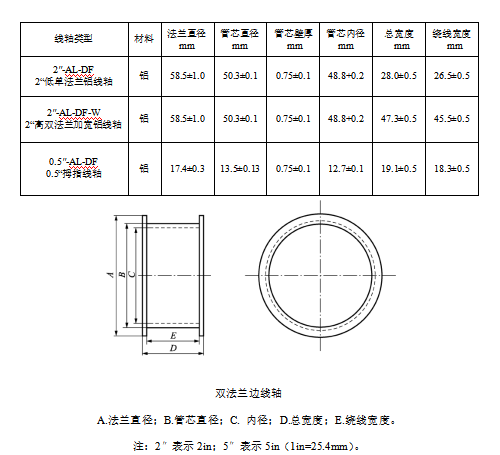 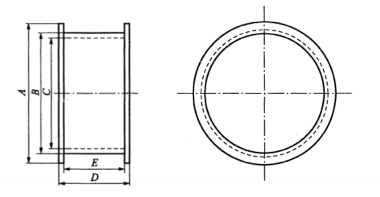 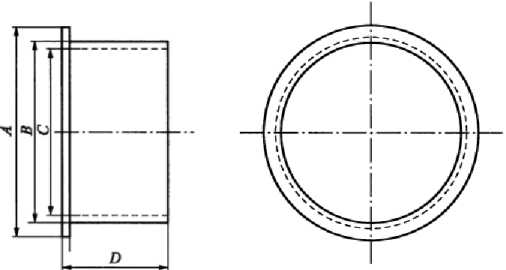 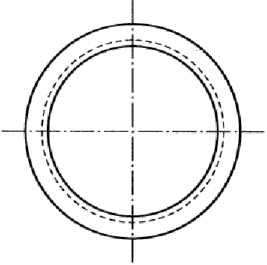 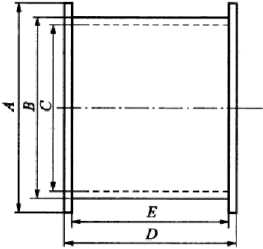 附录D（规范性附录）银丝的丝材应力检验方法D.1范围以下方法适用于银丝卷曲及轴向扭曲检验。D.2卷曲检验方法D.2. 1检验设备能使线轴轴线平行于地面放置的固定架（线轴可以绕自身的轴线转动）、米制尺、可以夹银丝端头的镊子，如图D.1所示。D.2.2检验步骤D.2.2.1检验应在光线合适且不通风的洁净环境进行。D. 2.2.2将线轴装在水平放置的固定架上D.2.2.3用镊子剥开线轴“始端”的胶粘，夹住始端，轻轻拉岀银丝，旋转线轴向下放丝。丝放下1 000 mm±5 mm放丝高度用米制尺测量，米制尺上端应与轴心对齐，具体见图D. la）D.2.2.4松开镊子，放开丝的始端。D.2.2.5用米制尺测量丝自由端垂直回弹高度，由回弹高度确定其卷曲度D.2.3实验结果结果判断如下：待丝静置后的回弹高度超过30 mm（包括30 mm）视为不合格。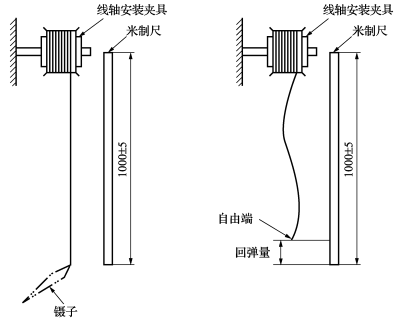 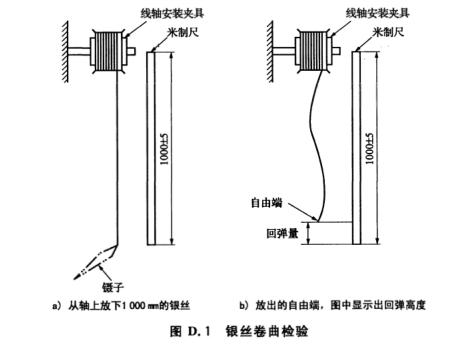 D.3轴向扭曲检验D.3.1检验设备能使线轴轴线平行于地面放置的固定架，线轴可以绕自身的轴线自由转动，米制尺；可以夹键合银丝端头的镊子。D. 3.2检验步骤检验按如下步骤进行，装置如图D.2：D. 3. 2.1检验应在光线合适且不通风的洁净环境进行。D.3.2.2将线轴装在固定架上。D. 3.2. 3用镊子剥开丝的始端胶粘，轻轻地拉下丝的端部，转动线轴拉下丝，拉力不应超过银丝最小拉断力的30%将丝拉下1 000 mm±5 mm用米制尺测量D.3.2.4用镊子夹住丝的端部，轻轻地提到线轴的轴丝部位，形成一个长500 mm的垂直U型，丝的两边分开10 mm±5 mm保持丝在该位置足够时间(10 s〜20 s)确定其是否有轴向扭曲。D.3.3检验结果判定结果判断如下：丝的U型自动悬挂，表明丝无轴向扭曲［图D. 2b）丝的U型两边自动互相绕起来，表明丝有轴向扭曲［图D. 2c)］单位为毫米 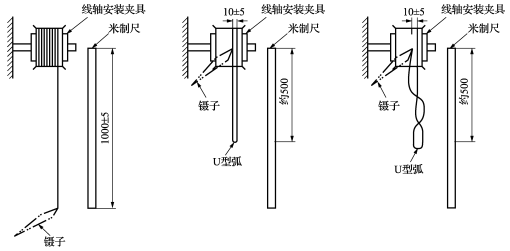 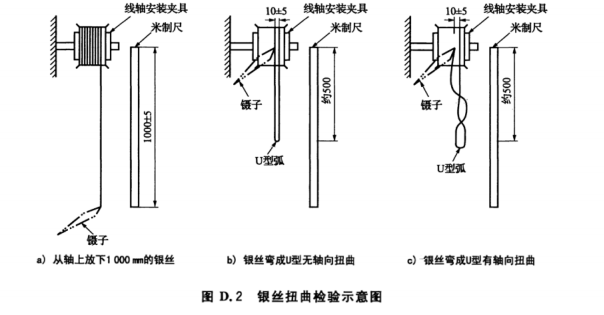 YSYS中华人民共和国有色金属行业标准YS/T1105-202X中华人民共和国有色金属行业标准YS/T1105-202X中华人民共和国有色金属行业标准YS/T1105-202X中华人民共和国有色金属行业标准YS/T1105-202X中华人民共和国有色金属行业标准YS/T1105-202X半导体封装用键合银丝Silver bonding wrie for semiconductor package半导体封装用键合银丝Silver bonding wrie for semiconductor package半导体封装用键合银丝Silver bonding wrie for semiconductor package半导体封装用键合银丝Silver bonding wrie for semiconductor package半导体封装用键合银丝Silver bonding wrie for semiconductor package（修订稿草稿）（修订稿草稿）（修订稿草稿）（修订稿草稿）（修订稿草稿）种类牌号直径/μm普通银丝Ag9915、18、19、20、22、23、25、28、30、32、33、35、38、40、45、50、75银合金丝Ag9815、18、19、20、22、23、25、28、30、32、33、35、38、40、45、50、75银合金丝Ag9715、18、19、20、22、23、25、28、30、32、33、35、38、40、45、50、75银合金丝Ag9615、18、19、20、22、23、25、28、30、32、33、35、38、40、45、50、75银合金丝Ag9515、18、19、20、22、23、25、28、30、32、33、35、38、40、45、50、75银合金丝Ag8815、18、19、20、22、23、25、28、30、32、33、35、38、40、45、50、75注：根据需方的要求可增加其他直径的银丝注：根据需方的要求可增加其他直径的银丝注：根据需方的要求可增加其他直径的银丝种类牌号主成分/%其他/%杂质元素不大于/%杂质元素不大于/%杂质元素不大于/%杂质元素不大于/%杂质元素不大于/%杂质元素不大于/%种类牌号主成分/%其他/%PbFeSbSeTeBi普通银丝Ag99≥99≤0.90.010.010.010.010.010.01Ag98≥98≤1.990.010.010.010.010.010.01Ag97≥97≤2.990.010.010.010.010.010.01Ag96≥96≤3.990.010.010.010.010.010.01Ag95≥95≤4.990.010.010.010.010.010.01Ag88≥88≤11.990.010.010.010.010.010.01直径μm直径允许偏差μm最小拉断力/gf最小拉断力/gf最小拉断力/gf伸长率/%伸长率/%伸长率彼动范围%直径μm直径允许偏差μmAg99Ag98Ag97Ag96Ag95Ag88最小最大伸长率彼动范围%15±1＞2＞2＞3210316±1＞2＞3＞3210318±1＞4＞4＞6520319±1＞4＞4＞6520320±1＞5＞5＞7520322±1＞6＞6＞8525323±1＞7＞8＞525325±1＞9＞10＞525327±1＞11＞12＞12525328±1＞12＞13＞1825330±1＞13＞14＞15825332±1＞15＞16＞17825433±1＞16＞17＞18825435±1＞18＞19＞201025438±1＞20＞21＞221025440±1＞22＞24＞261025442±1＞24＞26＞281025445±1＞26＞28＞301025450±2＞34＞36＞381025460±3＞46＞48＞501530475±3＞68＞70＞7515304Ag99检验项目取样规则数量要求的章节号试验方法的章节号化学成分每炉次取一个试样，至少10g3.24.1直径毎批按轴数的1%至少取一轴，每轴取5个试样，每个试样取200mm长或1000mm长3.34.3力学性能每批按轴数的1%至少取一轴，每轴取5个试样，相邻试样间隔300 mm以上3.44.4表面质量每批按轴数的1%至少取一轴。3.54.5丝材应力每批按轴数的至少取一轴。3.64.6绕丝逐轴。3.74.7长度毎批按轴数的1 %至少取一轴，取5段200 mm或1段1mm3.3.24.8放丝性能毎批按轴数的1%至少取一轴3.84.9